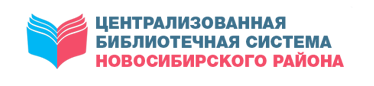 МКУ НОВОСИБИРСКОГО РАЙОНА «ЦБС»ЦЕНТР ПРАВОВОЙ ИНФОРМАЦИИПРАВОВОЙ ДАЙДЖЕСТВЫПУСК 4 (апрель)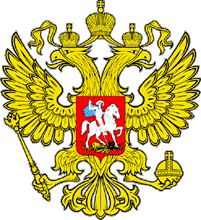 В дайджесте собраны статьи с правовой и другой социально значимой информацией из периодических изданий, находящихся в фонде Центральной районной библиотекиКраснообск2023Алименты в законе: спрашиваете – отвечаемНовосибирское региональное отделение Общероссийской общественной организации «Ассоциация юристов России» отвечает на вопросы граждан. Получить консультацию бесплатно можно, направив заявку на почту sjuno2008@mail.ru. Одна из довольно распространенных тем, вызывающих вопросы, — уплата алиментов. Кто и как устанавливает их размер?Напомним, их размеры устанавливает Семейный кодекс России: на одного ребенка — 25 процентов доходов плательщика; на двоих детей — 33,3 процента; на трех и более детей — 50 процентов. По решению суда размер алиментов может быть установлен в твердой денежной сумме; например, в случае нерегулярного дохода у родителя, обязанного платить алименты, или если получаемый им доход — в натуральном виде.Кроме того, форма может быть смешанная: одновременно и в долях от зарплаты плательщика, и в твердой сумме.А еще, в зависимости от величины доходов как плательщика, так и получателя алиментов, степени нуждаемости в них получателя и иных заслуживающих внимания обстоятельств, размер алиментов может быть увеличен или уменьшен судом.Алименты в законе: спрашиваете - отвечаем. – Текст : непосредственный // Советская Сибирь. – 2023, № 14 (27847) (05 апр.). – С. 9.Алименты в законе: а как по срокам?Новосибирское региональное отделение Общероссийской общественной организации «Ассоциация юристов России» отвечает на вопросы граждан. Получить консультацию бесплатно можно, направив заявку на почту sjuno2008@mail.ru.В прошлом номере мы рассказывали, кто и как устанавливает размер алиментов. Не меньше вопросов вызывают сроки рассмотрения судом дела об их взыскании. Процесс выглядит следующим образом: истец подает иск и прилагающиеся документы. Судье отводится пять дней на принятие дела к рассмотрению. В это время он определяет, соблюдены ли требования гражданского законодательства касаемо оформления документации и подсудности. Если дело не рассматривается данным судом, иск возвращается истцу с подробными разъяснениями, куда обращаться.В течение пяти дней выносится определение о подготовке материалов дела к разбирательствам, если судью устраивает содержание документов и соблюдены все законодательные нюансы. Сторонам делопроизводства направляются уведомления с указанием даты первого заседания.В ст. 154 ГПК РФ указано, что дела о взыскании алиментов рассматриваются не более одного месяца. Это время дается судье на принятие решения. Однако на практике зачастую подобные судебные разбирательства фактически могут длиться от двух до четырех-пяти месяцев. В этом случае всегда есть возможность подать заявление на имя председателя суда об ускорении рассмотрения дела.Алименты в законе: а как по срокам?. – Текст : непосредственный // Советская Сибирь. – 2023, № 16 (27849) (19 апр.). – С. 8.Вернуть уплаченноеОчередной материал в рамках совместного проекта Уполномоченного по правам человека в НСО и газеты «Ведомости» разъясняет, как получить налоговый вычет на ребенка.Каждый родитель ребёнка имеет право на ежемесячное получение стандартного вычета по налогу на доходы физических лиц (далее — вычет на детей). Под налоговым вычетом понимается сумма, на которую уменьшается налоговая база либо возвращается часть ранее уплаченного налога на доходы физических лиц в установленных законом случаях. При этом вычет на детей не зависит от наличия у ребёнка собственного источника дохода и совместного проживания с родителями (родителем).Размеры налогового вычета на ребёнка установлены п. 4 ч. 1 ст. 218 Налогового кодекса Российской Федерации (далее — НК РФ). Получателями его могут стать не только родители, но и супруг (супруга) родителя, усыновители, опекуны, попечители, приёмные родители, супруга приёмного родителя, на обеспечении которых находится ребёнок.Правом на вычет наделён также супруг (супруга) в отношении ребёнка супруги (супруга), в том числе от предыдущего брака, независимо от его усыновления (пп. 4 п. 1 ст. 218 НК РФ). Не лишаются права на вычет родители, которые не состоят в браке, но официально платят алименты или иным образом обеспечивают ребёнка. Следует учитывать, что супруги усыновителей, опекунов и попечителей не обладают правом на получение вычета на ребёнка.Указанный налоговый вычет производится на каждого ребёнка. В двойном размере вычет предоставляется единственному родителю, в том числе усыновителю, опекуну и попечителю, и прекращается с месяца, следующего за месяцем вступления его в брак.При определении и предоставлении вычета на ребёнка необходимо учитывать три основных момента:— по общему правилу возраст ребёнка, на которого планируется получать налоговый вычет, должен составлять не более 18 лет включительно. Исключением является обучение ребёнка по очной форме обучения (студент, аспирант, ординатор, интерн, курсант). В этом случае право на получение вычета продлевается до достижения ребёнком возраста 24 лет;— вычет предоставляется ежемесячно до тех пор, пока доход (зарплата) получателя, исчисленный с начала года, не достигнет 350 000 рублей. По достижении указанной суммы вычет (до окончания календарного года) не предоставляется (включая месяц, в котором была превышена данная сумма);— в повышенном размере предоставляется вычет на ребёнка-инвалида, а также ребёнка в возрасте до 24 лет, если он является инвалидом I или II группы, обучающегося по очной форме обучения, включая аспирантуру, ординатуру, интернатуру.В соответствии с абз. 1–10 пп. 4 п. 1 ст. 218 НК РФ налоговый вычет на ребёнка предусмотрен в следующих размерах:— 1 400 рублей — на первого и второго ребёнка;— 3 000 рублей — на третьего и каждого последующего ребёнка;— 12 000 рублей — на ребёнка-инвалида для родителя, супруга (супруги) родителя, усыновителя;— 6 000 рублей — для опекуна, попечителя, приёмного родителя, супруга (супруги) приёмного родителя, вне зависимости от очерёдности рождения такого ребёнка. При этом размер стандартного вычета на ребёнка-инвалида суммируется с размером вычета, который предоставляется на ребёнка с учётом того, каким по счёту ребёнком он является.Налоговое законодательство предусматривает предоставление налогового вычета на ребёнка в двойном размере следующим категориям граждан:— единственному родителю (приёмному родителю) по его заявлению до тех пор, пока он не вступит в брак. Единственным считается родитель при отсутствии у ребёнка другого родителя по причине смерти, безвестного отсутствия, объявления умершим или если в свидетельстве о рождении ребёнка указан только один родитель (лишение одного из родителей родительских прав к таковым ситуациям не относится);— одному из родителей, если второй родитель напишет заявление об отказе от получения налогового вычета;— единственному усыновителю, опекуну, попечителю.Чаще всего налоговый вычет на ребёнка предоставляется работодателем по основному месту работы. Однако налоговое законодательство предусматривает получение такого вычета и у других налоговых агентов, а также в налоговом органе. Чтобы получить налоговый вычет на детей, нужно обратиться к работодателю с заявлением и документами, подтверждающими право на вычет (п. 3 ст. 218 НК РФ). При этом при работе у нескольких работодателей вычет может быть предоставлен только у одного из них по выбору работника (п. 3 ст. 218 НК РФ).Конкретный перечень документов, подтверждающих право налогоплательщика на получение указанного налогового вычета, периодичность представления таких документов и соответствующего заявления в бухгалтерию организации НК РФ установлены.В зависимости от конкретного случая документами, подтверждающими право на указанный налоговый вычет, могут служить паспорт, свидетельство о браке, свидетельство о рождении ребёнка, справка жилищно-коммунальной службы о совместном проживании ребёнка с родителем (родителями) и др.Работодатель должен предоставить вычет с начала года вне зависимости от того, в каком месяце вы представили заявление и подтверждающие документы.В случае смены места работы для получения налогового вычета на ребёнка у нового работодателя гражданину следует предоставить ему помимо заявления и подтверждающих право документов справку о полученных в текущем году доходах и суммах налога физического лица, выданную прежним работодателем.Для получения налогового вычета на ребёнка в налоговом органе (в случае, если по какой-то причине такой вычет не был предоставлен работодателем либо предоставлен не в полном объёме) получателю следует обратиться в налоговую инспекцию по месту жительства (п. 4 ст. 218 НК РФ) и предоставить следующие документы:— налоговую декларацию по форме 3-НДФЛ за предыдущий год (по окончании налогового периода), а также заявление для возврата денежных средств излишне уплаченного налога на доходы физических лиц;— справку о доходах и суммах налога, удержанного у физического лица за год (налоговый период);— копии документов, подтверждающих право гражданина на получение налогового вычета.Данные документы и декларацию по форме 3-НДФЛ можно заполнить и прикрепить в личном кабинете на официальном сайте ФНС России. На этом сайте (в разделе «Доходы») также реализована возможность получения сведений о доходах физического лица в истёкшем налоговом периоде, что значительно упрощает задачу подсчёта доходов и уплаченных налогов.Решение по результатам камеральной проверки представленных документов в налоговом органе в соответствии с п. 2 ст. 88 НК РФ принимается в срок не позднее трёх месяцев со дня их представления.Кроме налогового вычета на ребёнка вы вправе претендовать на получение социального налогового вычета на расходы, связанные с лечением ребёнка и приобретением для этих целей медикаментов, оплатой услуг по образованию ребёнка, оплатой услуг спортивных учреждений и организаций. Воспользоваться этим правом вы также можете в налоговом органе по месту жительства или в личном кабинете на сайте ФНС России путём включения данных расходов в декларацию по форме 3-НДФЛ за предыдущие налоговые периоды (но не более, чем за предыдущие 3 года) и приложением копий (сканов) подтверждающих эти расходы документов.Вернуть уплаченное. – Текст : непосредственный // Ведомости Законодательного Собрания Новосибирской области. – 2023, № 15 (1897) (12 апр.). – С. 16.Все очень простоЦифровизация облегчила запись в школу и экономит время родителей.Кампания по записи в первый класс успешно стартовала в ночь на 1 апреля, собрав за первые сутки 10 037 тысяч родительских заявлений, 8 636 из которых были поданы через «Госуслуги». Как сообщили в правительстве НСО, родительская активность по сравнению с прошлым годом возросла в 4 раза. Первая волна записи называется «по месту жительства» — до 30 июня школы ждут заявлений от родителей (опекунов) детей, проживающих на закреплённых за конкретной школой территориях. Как рассказал министр образования области Сергей Федорчук, у родителей есть три варианта развития событий: прийти в школу с заявлением, отправить его через почтовые сервисы на адрес школы и подать заявление через портал «Госуслуги».— Мы полностью готовы к приёму заявлений, — сказал министр. — Все школы заранее выложили необходимую информацию о количестве мест и специфике образовательного учреждения. Самый удобный вариант записи — через «Госуслуги». Этот сервис значительно сэкономит ваше время. Не нужно стоять в очередях, за несколько минут заполнил заявление, нажал кнопку и отправил. В школу не по месту регистрации подать заявление можно будет с 6 июля по 5 сентября — туда ребёнка зачислят в случае наличия свободных мест.— Первый день записи прошёл успешно, технических проблем не зафиксировано. Сервис был заранее подготовлен к старту приёмной кампании, было проведено тестирование системы. Наши специалисты ведут круглосуточный мониторинг работоспособности сервиса, чтобы новосибирцы могли оперативно и легко подать заявление в дистанционном режиме. Не подтверждаем наличие технических проблем с подачей заявлений в лицей «Технополис». Туда подано 186 заявлений, все успешно прошли через «Госуслуги», заявок в техподдержку не зафиксировано, — заявил министр цифрового развития и связи Новосибирской области Сергей Цукарь.Напомним, в этом году значительно обновилась и упростилась сама форма подачи заявления на «Госуслугах». Она стала более интерактивной, в формате квиза, большая часть сведений заполняется путём выбора ответов «да/нет», практически не требуется самостоятельного внесения сведений и прикрепления документов.ВНИМАНИЕ
При возникновении сложностей при подаче заявлений через «Госуслуги» можно обратиться в минцифры НСО по номеру 8 (383) 238-77-77.Наталия ДМИТРИЕВАДмитриева, Н. Все очень просто / Наталия Дмитриева. – Текст : непосредственный // Ведомости Законодательного Собрания Новосибирской области. – 2023, № 14 (1896) (05 апр.). – С. 13.Есть два вариантаОчередной материал в рамках совместного проекта Уполномоченного по правам человека в НСО и газеты «Ведомости» разъясняет порядок обжалования действий (бездействия) судебного пристава-исполнителя.Постановления судебного пристава-исполнителя и других должностных лиц службы судебных приставов, их действия (бездействие) по исполнению исполнительного документа могут быть обжалованы сторонами исполнительного производства, иными лицами, чьи права и интересы нарушены такими действиями (бездействием), в порядке, предусмотренном Федеральным законом от 02.10.2007 №229-ФЗ «Об исполнительном производстве».Законодательством предусмотрено два способа обжалования:1) в порядке подчинённости,2) в судебном порядке.Обжалование в порядке подчинённостиСрок для подачи жалобы составляет 10 дней со дня вынесения постановления, совершения действия, установления факта бездействия. В случае пропуска указанного срока по уважительным причинам одновременно с жалобой необходимо подать ходатайство о его восстановлении. Такое ходатайство может быть изложено в самой жалобе либо оформлено отдельным документом. В ходатайстве о восстановлении пропущенного срока необходимо указать причину пропуска срока на обжалование и приложить документы, подтверждающие её уважительность.Отказ в восстановлении пропущенного срока также может быть обжалован.Жалоба на постановление (действия, бездействие) судебного пристава-исполнителя подаётся старшему судебному приставу (на имя начальника соответствующего отделения судебных приставов), в подчинении которого находится судебный пристав-исполнитель.Постановление судебного пристава-исполнителя, утверждённое старшим судебным приставом, постановление старшего судебного пристава, обжалуется главному судебному приставу субъекта (руководителю Главного управления Федеральной службы судебных приставов по Новосибирской области).Жалобу можно подать на бумажном носителе (почтовым отправлением или нарочно) или в форме электронного документа (через личный кабинет на Едином портале государственных и муниципальных услуг). Нужный адрес и сведения о должностном лице можно узнать на сайте ФССП России https://fssp.gov.ru.В жалобе в обязательном порядке должны быть указаны:1) должность, фамилия, инициалы судебного пристава-исполнителя;2) фамилия, имя, отчество гражданина, его место жительства или место пребывания;3) основания, по которым обжалуется постановление, действия (бездействие), отказ в совершении действий;4) требования лица, подавшего жалобу.Несоблюдение указанных требований влечёт отказ в рассмотрении жалобы по существу. Кроме того, податель жалобы вправе представить документы, которые подтверждают обстоятельства, указанные в жалобе. Срок рассмотрения жалобы составляет 10 дней. По результатам рассмотрения жалобы выносится постановление.В случае признания жалобы обоснованной принимается одно из следующих решений:1) отменить полностью или частично вынесенное постановление;2) отменить принятое постановление и обязать должностное лицо принять новое решение;3) отменить принятое постановление и принять новое решение;4) признать действия (бездействие), отказ в совершении действий неправомерными и определить меры, которые должны быть приняты в целях устранения допущенных нарушений.Постановление, принятое по результатам рассмотрения жалобы, подлежит исполнению в течение 10 дней со дня его поступления к должностному лицу, действия которого обжаловались, если в постановлении не указан иной срок его исполнения. Копия постановления, принятого по результатам рассмотрения жалобы, направляется лицу, обратившемуся с жалобой, не позднее трёх дней со дня принятия указанного постановления. Решение, вынесенное по жалобе, также можно обжаловать в порядке подчинённости либо в суд.Оспаривание в судеПри оспаривании постановления, действий (бездействия) судебного пристава-исполнителя в судебном порядке необходимо составить административное исковое заявление и направить его в районный суд по месту нахождения подразделения службы судебных приставов. В случае если оспариваются действия (бездействие) по исполнительному документу, выданному арбитражным судом, то заявление необходимо подавать в арбитражный суд.Требования к форме и содержанию административного искового заявления установлены статьёй 220 Кодекса административного судопроизводства Российской Федерации (далее — КАС РФ). При этом государственная пошлина не уплачивается.Административное исковое заявление подаётся в суд в течение 10 дней со дня, когда гражданину стало известно о нарушении его прав и законных интересов. Пропуск срока на обращение в суд не является основанием для отказа в принятии заявления судом. Однако пропуск срока может послужить основанием для отказа в удовлетворении административного иска. Причины пропуска срока обращения в суд выясняются в судебном заседании. Уважительность причин пропуска срока оценивается судом независимо от того, заявлено ли гражданином отдельное ходатайство о восстановлении срока. При этом уважительной причиной пропуска срока считается несвоевременное рассмотрение или нерассмотрение жалобы вышестоящим должностным лицом (в том случае если обращению в суд предшествовало обжалование в порядке подчинённости). Суд рассматривает дело в порядке, предусмотренном главой 22 КАС РФ.Есть два варианта. – Текст : непосредственный // Ведомости Законодательного Собрания Новосибирской области. – 2023, № 14 (1896) (05 апр.). – С. 23.Заработал номер 117Для желающих поступить на военную службу по контракту заработал единый федеральный номер телефона – 117.Позвонив, можно получить информацию о порядке поступления на военную службу, перечне необходимых документов, положенном денежном довольствии военнослужащего по контракту, а также о том, какие выплаты, социальные льготы и гарантии положены при подписании контракта.- Звонок на короткий номер 117 удобен, телефон легко запоминается. Операторы линии прошли необходимую подготовку. Задача регионом была оперативно решена с опорой на успешный опыт запуска единого номера других горячих линий, - отметил министр цифрового развития и связи Новосибирской области Сергей Цукарь.Заявку на военную службу можно оформить и на портале госуслуг. Кроме того, получить исчерпывающую информацию о поступлении на военную службу по контракту можно на сайте «Объясняем.рф». Также желающие служить могут обратиться в военный комиссариат по месту жительства.Заработал номер 117. – Текст : непосредственный // Советская Сибирь. – 2023, № 14 (27847) (05 апр.). – С. 1.Защищать, облегчать, просвещатьУполномоченный по правам человека в НСО Нина ШАЛАБАЕВА выступила с докладом за 2022 год на сессии заксобрания. Публикуем фрагменты этого документа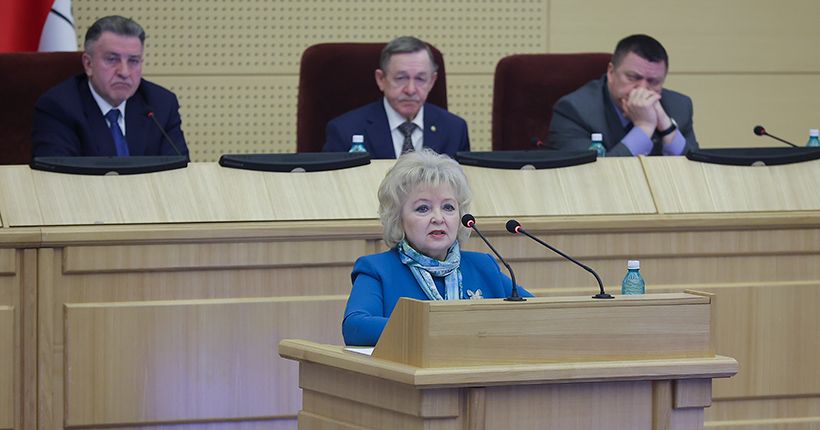 То, как соблюдаются права человека в регионе, ежегодно анализирует Уполномоченный по правам человека в Новосибирской области Нина Шалабаева в своём традиционном докладе. Представляя доклад за 2022 год, омбудсмен подчеркнула: анализ обращений граждан к Уполномоченному по различным критериям позволяет выявить наиболее актуальные, проблемные вопросы в сфере реализации и защиты прав человека, оценить ситуацию с соблюдением прав граждан на территории региона.Право на социальное обеспечениеУполномоченный отмечает, что, по данным минтруда и соцразвития Новосибирской области, в 2022 году расходы на предоставление мер социальной поддержки достигли 38,9 млрд рублей, в том числе на поддержку семей с детьми — 23 млрд рублей.-----------------------------------------------------------------------------------------------------------------На конец 2022 года меры социальной поддержки в регионе получали около 970 тысяч человек — примерно 34,7% населения.-----------------------------------------------------------------------------------------------------------------Обращения в адрес Уполномоченного в этой сфере чаще всего связаны с отказом органов и учреждений в оказании мер социальной поддержки или разъяснением порядка их предоставления. В основном такие обращения свидетельствуют о недостаточном уровне информированности граждан о порядке и условиях предоставления тех или иных мер, отмечает Нина Шалабаева.ПРИМЕР: В адрес Уполномоченного поступило обращение гражданки Я., которая получает меры социальной поддержки как ветеран труда, о том, что выплата компенсации расходов на оплату жилого помещения и коммунальных услуг ей производится не в полном объёме. Омбудсмен направила обращение в минтруда и соцразвития области для проверки доводов и принятия мер. Согласно представленной министерством информации, после предоставления управляющей компанией необходимых сведений Я. произведён дорасчёт компенсации за период с мая 2021 года по июль 2022 года.Нина Шалабаева особо останавливается на вопросе оказания помощи гражданам, не имеющим постоянного места жительства. Она напоминает, что оказать им помощь могут комплексные центры социального обслуживания населения муниципалитетов.В «Областной комплексный центр социальной адаптации граждан» в 2022 году обратились и получили квалифицированную социальную помощь 6 419 человек без определённого места жительства. Социальную поддержку им оказывали отделение срочной социальной помощи и полустационарное отделение. В полустационарном отделении предоставляется койко-место, бесплатное горячее питание, оказывается содействие в оформлении временной (до шести месяцев) регистрации, помощь в трудоустройстве, проводится консультирование по социально-правовым вопросам, оказывается помощь штатными психологами.Уполномоченный затрагивает остро стоящий вопрос об оказании социальных услуг коммерческими организациями, среди которых немало тех, кто оказывает услуги на низком уровне, а порой и вовсе работает незаконно.ПРИМЕР: Омбудсмен проверила частный реабилитационный центр в Дзержинском районе, расположенный в доме из трёх комнат. В одной из них находились восемь мужчин, включая инвалида-колясочника, во второй — шесть женщин, в том числе лежачие больные. Постельное бельё отсутствовало. Пища готовилась в антисанитарных условиях. Часть мужчин были в нетрезвом виде. Во всех помещениях стоял стойкий неприятный запах. Уполномоченный направила обращение в прокуратуру области для принятия мер реагирования. Проверка установила, что в доме проживают пожилые люди и инвалиды без документов, двум из них требуется постоянный посторонний уход. Помещения не соответствуют стандартам оказания социальных и медицинских реабилитационных услуг, имеются нарушения требований пожарной безопасности. Прокуратура направила в Дзержинский районный суд исковое заявление о признании деятельности центра незаконной и её запрете. Дело находится на рассмотрении в суде, вопрос остаётся на контроле Уполномоченного.— Сколько ещё таких организаций продолжает осуществлять свою деятельность незаконно, с нарушением установленных требований к оказанию социальных и медицинских услуг, элементарных санитарно-гигиенических норм, неизвестно, — подчёркивает Нина Шалабаева. — Сколько людей, находящихся в таких организациях, подвергают свою жизнь и здоровье опасности, мы тоже не знаем. Проблема требует не только законодательного решения, но и принятия конкретных мер по выявлению организаций, оказывающих услуги по социальному обслуживанию незаконно.Права инвалидовХотя за последние 10 лет в стране много сделано для интеграции людей с инвалидностью в российское общество, вопросы реализации прав инвалидов и формирования доступной среды по сей день остаются одними из самых актуальных, отмечает Нина Шалабаева.-----------------------------------------------------------------------------------------------------------------Численность инвалидов в Новосибирской области на 1 января 2023 года составила 188 236 человек.-----------------------------------------------------------------------------------------------------------------В числе проблем, с которыми сталкиваются люди с ограниченными возможностями здоровья, — сложности при оформлении документов для установления инвалидности и переосвидетельствования. Остаются актуальными и вопросы обеспечения техническими средствами реабилитации — креслами-колясками, протезно-ортопедическими изделиями, слуховыми аппаратами и пр. В 2022 году такими средствами обеспечены 20 511 инвалидов. Облегчить процесс приобретения технических средств теперь помогает электронный сертификат, позволяющий инвалидам самостоятельно их приобретать и оплачивать.В регионе реализуется «дорожная карта» по повышению доступности для инвалидов объектов и услуг. Но, как указывает Уполномоченный, обеспечение беспрепятственного доступа к объектам транспорта и социальной инфраструктуры часто организуется только после вмешательства контрольно-надзорных органов.Право на здоровьеЗащита прав граждан в сфере здравоохранения в 2022 году по-прежнему остаётся одним из актуальных направлений деятельности Уполномоченного. Обращения, поступающие в её адрес, касаются:- качества, своевременности и доступности медицинской помощи;- содействия в проведении обследования и корректировке назначенного лечения;- длительного ожидания врача после вызова на дом;- льготного лекарственного обеспечения;- несогласия с назначенным лечением;- ряда других причин.По результатам надзорной деятельности в сфере здравоохранения органы прокуратуры области выявили 2 098 нарушений, внесено 485 представлений, по результатам рассмотрения которых к дисциплинарной ответственности привлечено 410 виновных должностных лиц, к административной ответственности — 55 виновных, в суды направлено 439 исковых заявлений, из которых удовлетворено 317. В следственные органы направлено 38 материалов прокурорских проверок, по которым возбуждено 36 уголовных дел.Не теряют актуальности вопросы льготного лекарственного обеспечения, констатирует Нина Шалабаева. Люди продолжают обращаться с жалобами на несвоевременное обеспечение необходимыми препаратами. Для решения этой проблемы принимаются и меры со стороны прокуратуры области. Так, в 2022 году это помогло обеспечить лекарствами более 500 человек. Прокуроры внесли 42 представления главным врачам, девять должностных лиц привлечено к дисциплинарной ответственности.Право на трудОбстановка в сфере труда и занятости региона относительно стабильна, отмечено снижение количества выявленных случаев нарушений прав в трудовой сфере по сравнению с прошлым годом, констатирует Нина Шалабаева. Но при этом количество обращений по трудовым правам в адрес Уполномоченного несколько выросло — их было 105. Самым распространённым по-прежнему остаётся вопрос невыплаты или несвоевременной выплаты заработной платы.В 2022 году прокуроры выявили 1 995 нарушений в сфере оплаты труда. Объявлено 161 предостережение, в суды в интересах работников направлено 566 заявлений на общую сумму 20,8 млн рублей. Возбуждено пять уголовных дел. Удалось добиться выплаты 181 млн рублей просроченной зарплаты.ПРИМЕР: В адрес Уполномоченного поступило коллективное обращение о нарушении трудовых прав работников предприятия «Медтранс». Из него следовало, что им не выплачена премия за декабрь 2021 года. Кроме того, по мнению представителя трудового коллектива, имелись нарушения трудовых прав водителей, поскольку ремонт автомобилей не входит и не должен входить в их должностные обязанности. Омбудсмен направила обращение в прокуратуру области. Проверкой прокуратуры было установлено нарушение сроков выплаты заработной платы за декабрь 2021 года. Виновные привлечены к административной ответственности. Были также выявлены факты несвоевременной выплаты заработной платы работникам за январь-февраль 2022 года. Руководителю предприятия внесено представление об устранении нарушений трудового законодательства.-----------------------------------------------------------------------------------------------------------------В 2022 году в центры занятости обратились 70,6 тысячи человек, из них 43,8 тысячи признаны безработными. При содействии центров трудоустроены 51,9 тысячи человек. Численность официально зарегистрированных безработных по сравнению с началом 2022 года сократилась на 47% и составила 13,4 тысячи человек.-----------------------------------------------------------------------------------------------------------------Право на образованиеПо итогам 2022 года доступность дошкольного образования для детей до трёх лет составила 86%, отмечает Нина Шалабаева. Для детей от трёх лет этот показатель, по данным областного минобразования, составляет 100%. Но вопросы омбудсмену продолжают поступать.ПРИМЕР: К Уполномоченному обратилась гражданка К., сообщившая, что её сын посещает детский сад, который расположен в 2,5 км от дома. Она просила оказать помощь в устройстве её сына в дошкольное учреждение в территориальной доступности. Нина Шалабаева направила в департамент образования мэрии Новосибирска обращение об оказании помощи заявительнице. По результатам его рассмотрения вопрос К. был решён положительно, её сын переведён в детский сад рядом с домом.Что касается получения основного общего образования, то нехватка школ по-прежнему ведёт к переполненности классов и продолжению обучения в две смены. По информации минобразования, численность учащихся в 963 школах региона в 2022/23 учебном году составила более 363,8 тысячи человек. В Новосибирске многие школы продолжают работать в две смены, в некоторых из них число учащихся превышает проектную наполняемость более чем в 2,5 раза. Решить данную проблему можно только при активном строительстве новых школ, подчёркивает Уполномоченный.Сохраняет свою остроту и проблема образования детей с ограниченными возможностями здоровья (ОВЗ), указывает Нина Шалабаева. По данным минобразования, в школах области учатся 19 998 детей с ОВЗ. Уполномоченный отмечает, что из-за нехватки мест в некоторых коррекционных школах Новосибирска обучение детей с ОВЗ организовано в две смены, что является прямым нарушением требований санитарно-эпидемиологического законодательства. В связи с этим необходимо принятие дополнительных мер по созданию достаточного количества мест в коррекционных школах, подчёркивает Нина Шалабаева.Право на жилищеСитуация с соблюдением жилищных прав отдельных категорий жителей области постепенно улучшается, констатирует Уполномоченный. По программе обеспечения жильём молодых семей предоставлялись социальные выплаты на приобретение жилья в размере до 35% от расчётной стоимости. В результате 65 молодых семей были обеспечены жильём.По-прежнему актуальной темой остаётся реализация жилищных прав детей-сирот и детей, оставшихся без попечения родителей, указывает Нина Шалабаева. По итогам 2022 года в регионе на учёте в списках числилось 7 749 человек, относящихся к этой категории и нуждающихся в жилье. В аппарат Уполномоченного поступило 52 связанных с этим обращения. В 2022 году на строительство жилья для такой категории в областной бюджет было заложено 677 162,1 тысячи рублей для строительства 230 жилых помещений, из них построено 93, строительство ещё 137 жилых помещений планируется завершить в 2023 году.Уполномоченному продолжают поступать обращения от обманутых дольщиков. По данным областного минстроя, на 1 января 2023 года в реестре проблемных объектов числился 41 объект незаконченного строительства, в которых 5 142 человека заключили договоры долевого участия. Прокуратурой области было рассмотрено 188 обращений о нарушении прав участников долевого строительства, из которых 21 обращение удовлетворено. Наблюдательным советом ППК «Фонд» приняты решения о предоставлении финансирования на завершение строительства восьми проблемных объектов. Кроме того, приняты решения о выплате денежной компенсации 2 074 участникам строительства 24 проблемных объектов.Права заключённыхВ 2022 году значительно уменьшилось количество обращений к Уполномоченному из мест лишения свободы, от адвокатов и родственников обвиняемых и осуждённых — оно составило 335 против 1 040 обращений в 2021 году. В числе основных тем обращений:- неоказание медицинской помощи;- отсутствие связи с осуждёнными в ИК и СИЗО;- нарушение режима и условий содержания;- неправомерные действия сотрудников администрации;- несогласие со следственными действиями, мерой пресечения, приговором суда;- нарушение трудовых прав осуждённых.-----------------------------------------------------------------------------------------------------------------Согласно представленной ГУФСИН России по Новосибирской области информации, на 31 декабря 2022 года в учреждениях уголовно-исполнительной системы области содержались 9 943 человека.-----------------------------------------------------------------------------------------------------------------60 жалоб касались медицинской помощи. Осуждённые жаловались на неоказание квалифицированной помощи, отказ в проведении обследований и консультаций у узких специалистов.ПРИМЕР: В аппарат Уполномоченного поступила жалоба осуждённого М., отбывающего наказание в ИК-2. Из доводов обращения следовало, что М. имеет ряд хронических заболеваний, и состояние его здоровья значительно ухудшилось в условиях изоляции. Кроме того, М. утверждал, что ему необходимо сделать эхокардиографию для назначения лечения. Однако сотрудники медицинской части отказывали ему в назначении обследования. Омбудсмен настояла на проверке доводов заявителя и назначении необходимого обследования, по итогам которой осуждённому М. были проведены лабораторно-диагностические исследования и назначено необходимое диагностическое обследование.Нина Шалабаева затрагивает вопросы соблюдения трудовых прав осуждённых. Согласно данным прокуратуры области, за 2022 год в деятельности учреждений ГУФСИН выявлено 195 нарушений трудового законодательства, к дисциплинарной ответственности привлечены 39 должностных лиц, к административной ответственности — 22 должностных лица. Выявлены нарушения порядка удержаний из заработка осуждённых по исполнительным документам, некорректно вёлся учёт отработанного времени, что влекло нарушение прав на оплату труда. Администрациям учреждений и ГУФСИН необходимо соблюдать гарантии трудовых прав осуждённых и вести активную работу по привлечению их к труду, считает Нина Шалабаева. Она рекомендует рассмотреть вопрос о создании внутренней трудовой комиссии для контроля соблюдения трудовых прав осуждённых, занятых на производстве.Подводя итоги 2022 года, Нина Шабалаева отмечает: — Проблемы, которые носят системный и долгосрочный характер, остаются. При этом благодаря взаимодействию Уполномоченного по правам человека в Новосибирской области и органов государственной власти, органов местного самоуправления, контрольно-надзорных органов принимались все необходимые меры с целью соблюдения и защиты, восстановления нарушенных прав граждан. Грубых нарушений прав граждан на территории Новосибирской области в 2022 году не отмечается. Подготовила Татьяна МАЛКОВА | Фото Валерия ПАНОВА и из доклада Уполномоченного Полный текст ежегодного доклада читайте на сайте upch.nso.ruЗащищать, облегчать, просвещать / подготовила Татьяна Малкова. – Текст : непосредственный // Ведомости Законодательного Собрания Новосибирской области. – 2023, № 17 (1899) (26 апр.). – С. 14-15.Люди не брошеныВопрос о помощи участникам СВО и их семьям — на особом контроле исполнительной и законодательной власти региона. Министр труда и социального развития НСО Елена Бахарева на заседании комитета заксобрания по социальной политике, здравоохранению, охране труда и занятости населения рассказала о помощи, которая оказывается семьям участников СВО. Министр подчеркнула: все меры социальной поддержки люди получают в полном объёме: 50% компенсацию расходов на оплату коммунальных услуг, 100% компенсацию родительской платы за присмотр и уход за детьми, субсидию на покупку и установку газоиспользующего оборудования и др. Каждая семья мобилизованного — в зоне особого внимания социальных служб. По словам министра, сотрудники комплексных социальных центров обошли все семьи и провели «паспортизацию», во время которой люди обозначили круг насущных проблем: кому-то нужно устроить ребёнка в детский сад, а кто-то попросил помочь положить в больницу пожилого родственника.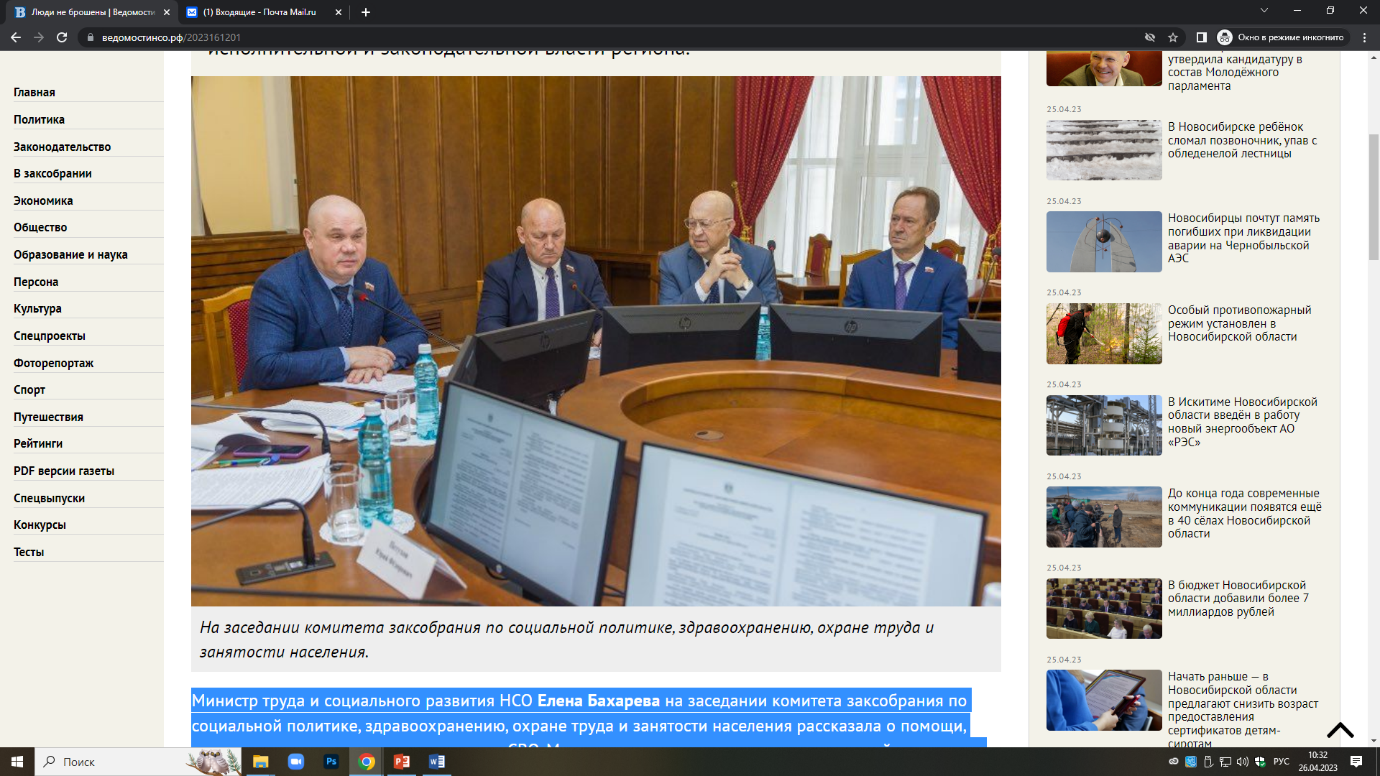 — Сегодня 270 членов семей мобилизованных получают услуги социального обслуживания в стационарной и полустационарной форме, — сказала Елена Бахарева. —Мы собрали заявки с воинских частей: более 1,5 тысячи детей военнослужащих получат бесплатные путёвки в детские оздоровительные лагеря. Предоставляется помощь на основе социального контракта: сейчас он оформлен на 233 семьи на сумму почти 5,5 миллиона рублей.Министр напомнила, что с 1 марта в регионе реализуется проект по комплексной реабилитации участников специальной военной операции, получивших ранение, — он поддержан губернатором. Специалисты профильных министерств разработали реабилитационный сертификат, в который входят разнообразные услуги — от социально-медицинской помощи до культурно-досуговых мероприятий. Медицинская реабилитация будет проводиться на санаторно-курортной базе — уже заключены контракты с санаториями «Парус-резорт», «Рассвет», «Ортос», Краснозёрским. На 1 апреля 2023 года в минсоцразвития уже поступили 89 заявлений участников СВО, получивших ранение или контузию. Кстати, сертификат подразумевает и помощь в получении профессионального образования.Вновь обсуждался вопрос профессиональной психологической помощи, в которой остро нуждаются семьи погибших. Елена Бахарева подтвердила: работа по реабилитации членов семей погибших началась. Субсидию на проведение таких психологических мероприятий получила Новосибирская межрегиональная общественная организация инвалидов «Ассоциация “Интеграция”». Кстати, наш регион одним из первых в России начал детально разрабатывать проект, нацеленный на организацию отдыха военнослужащих, прибывших в свой 14-дневный отпуск из зоны СВО. Теперь все главы районов будут информированы о прибытии в отпуск участников СВО, чтобы подготовить для них комплексный план, включающий культурную и оздоровительную программу для всей семьи.— В ближайшее время мы расскажем о региональном отделении федерального фонда «Защитники Отечества», которое начнёт работу в регионе с 1 июня по адресу: улица Октябрьская, 34, — добавила министр. — Здесь человек сможет получить весь спектр помощи: начиная от пенсионной службы, медико-социальной экспертизы до консультаций медиков, психологов, юристов. Председатель комитета по социальной политике, здравоохранению, охране труда и занятости населения Игорь Гришунин поблагодарил всех специалистов, которые формируют помогающий сервис для семей участников СВО и самих военнослужащих.— Люди не брошены. Вопрос на особом контроле губернатора, депутатов Законодательного собрания. Я сам посетил ряд учреждений, где военнослужащие проходят реабилитацию после ранения, контузии. Ребята довольны, — подчеркнул он.ВНИМАНИЕВ «Телеграме» создан удобный информационный сервис-бот «Социалка НСО», где можно получить ответы на самые актуальные вопросы.Наталия ДМИТРИЕВА | Фото Валерия ПАНОВАДмитриева, Н. Люди не брошены / Наталия Дмитриева. – Текст : непосредственный // Ведомости Законодательного Собрания Новосибирской области. – 2023, № 16 (1898) (19 апр.). – С. 12.Миллиарды за наивностьВ Новосибирской области в 2022 году не смогли раскрыть около 80% преступлений, совершённых с помощью информационных технологий.Примерно с 2019 года в России вообще и в Новосибирской области в частности фиксируется неуклонный рост преступлений — краж (ст. 158 УК РФ), совершаемых с помощью информационных технологий. По данным министра цифрового развития и связи НСО Сергея Цукаря, кибермошенники сегодня еженедельно опустошают карманы новосибирцев на 40–50 млн рублей. Если говорить в масштабах года, то это более 2 млрд рублей: такова примерная цена наивности новосибирцев, которые либо «клюют» на лёгкую выгоду, либо оказываются жертвами хитроумных мошенников, постоянно совершенствующих свои преступные методы. Кроме прямых угроз и обмана, они активно используют и социальную инженерию — психологическое манипулирование людьми с целью совершения ими определённых действий или разглашения конфиденциальной информации. Власть, в том числе и силовые структуры, также не может не обращать внимания на эту проблему и не противодействовать ей. С этого года в нашем регионе запущен проект «Цифровая Россия» — цифровой гигиене будут обучаться как школьники региона (первые уроки уже провели перед началом весенних каникул), так и пенсионеры.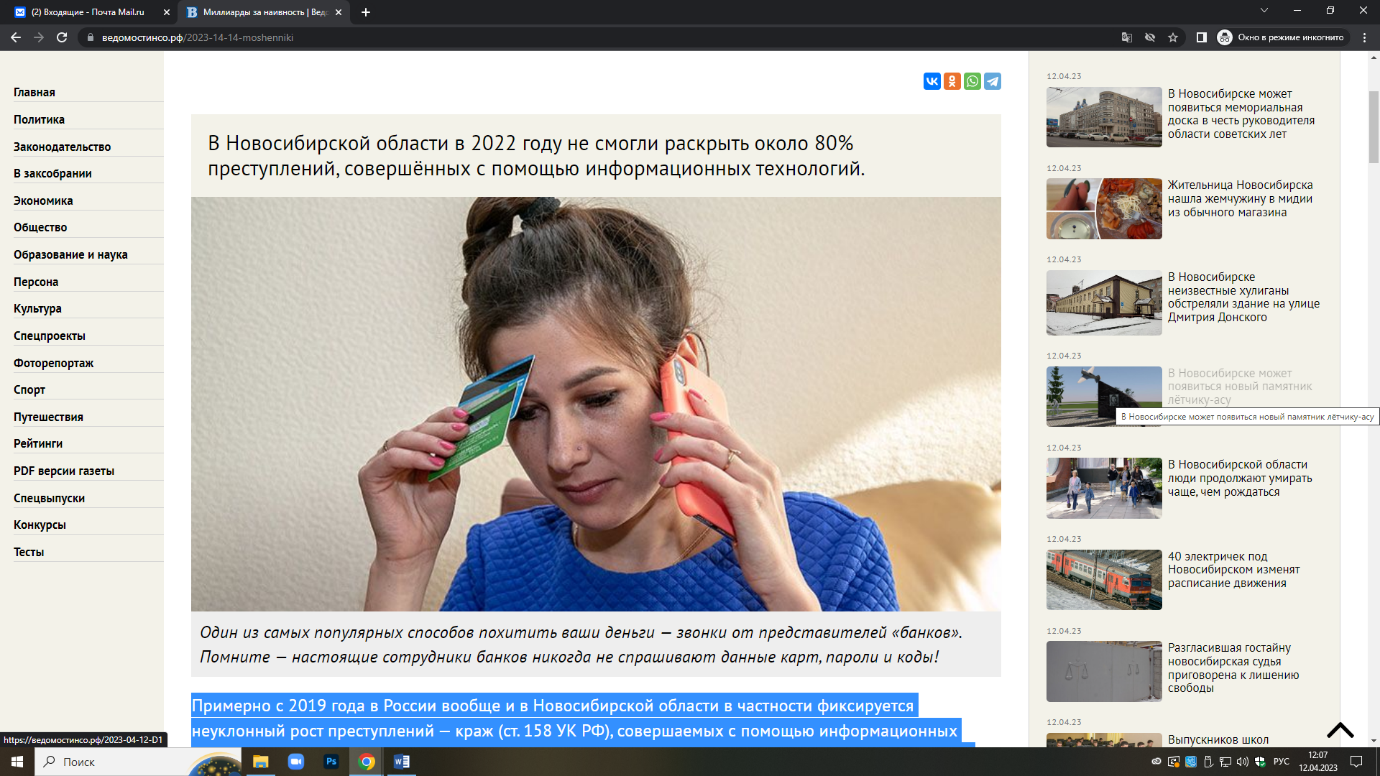 Как отметил начальник полиции ГУ МВД по НСО генерал Константин Гаврин, несмотря на то что полицейские постоянно совершенствуют методы борьбы с кибермошенниками, уровень раскрытия этих преступлений остаётся довольно низким. По сравнению с предыдущим годом в 2022-м раскрываемость выросла на 30%, но из 9,5 тысячи преступлений, совершённых с использованием информационных технологий, 7,5 тысячи до сих пор не раскрыты. При этом в прошлом году в областном Главке МВД появилось специальное управление по IT-преступлениям, и в конце года уже был первый серьёзный успех.— С помощью наших сотрудников пресечена деятельность пяти мошеннических кол-центров в различных регионах России, около 70 человек задержаны, — сказал Константин Гаврин.6 самых распространённых способов цифрового мошенничестваЗвонки от представителей «банков» или «силовых структур», сообщающих, что кто-то пытается похитить средства с вашего счёта и необходимо перевести средства на безопасный счёт, который, естественно, принадлежит мошенникам.Требование предоплаты за онлайн-покупки, которые вы собираетесь совершить. Один из самых примитивных, но, к сожалению, действенных способов обмана.Кража средств с потерянных людьми банковских карт или телефонов. При обнаружении утраты нужно немедленно обратиться в банк и заблокировать карту.Фишинговые ссылки — одна из самых популярных схем социальной инженерии. Как правило, присланные в мессенджерах или на электронную почту ссылки ведут на фейковые сайты, сделанные по образцу известных торговых онлайн-площадок. Обязательным условием таких сайтов является введение данных карты для совершения покупки.Участие в инвестиционных проектах — особенно популярны предложения по покупке криптовалют. Если вам предлагают быструю прибыль в размере 200–300% от вложенного, можно не сомневаться, что это мошенники.Самый старый, но до сих пор работающий приём — родственник, попавший в ДТП. За деньгами, которые требуются для улаживания ситуации, как правило, лично приходят курьеры.ВНИМАНИЕ- Сотрудники банков никогда не спрашивают у клиентов данные карты и коды.- Никогда не переходите по ссылкам, присланным вам людьми, которых вы не знаете лично и не сможете указать в случае мошенничества.- Обязательно пытайтесь связаться с родственниками, которые якобы попали в неприятную ситуацию. Если это не удаётся сделать, никому не отдавайте деньги.- Не бывает выигрышей в лотереях и акциях, в которых вы не участвовали.НА ЗАМЕТКУ- На портале «Госуслуги» в разделе «Кибербезопасность» опубликована памятка, где в том числе указаны самые популярные фразы и приёмы воздействия IT-мошенников.- Минцифра РФ запустила сайт киберзож.рф, на котором есть раздел «Выучи свою роль». Изучив размещённую там информацию, вы сможете легче распознавать мошенников и успешно им противостоять. Виталий ЗЛОДЕЕВ | Фото Валерия ПАНОВАЗлодеев, В. Миллиарды за наивность / Виталий Злодеев. – Текст : непосредственный // Ведомости Законодательного Собрания Новосибирской области. – 2023, № 14 (1896) (05 апр.). – С. 14.Надо менять подходВ заксобрании и правительстве области продолжится работа по совершенствованию механизма заготовки жителями древесины для собственных нужд.На заседаниях Совета по взаимодействию заксобрания НСО с представительными органами муниципальных районов и городских округов региона «лесной» вопрос является актуальным уже много лет. Региональный закон №130-ОЗ «О порядке и нормативах заготовки гражданами древесины для собственных нужд в Новосибирской области» был принят ещё в 2007 году, но именно в последнее время к его положениям обращаются всё чаще. Особенно острой темой стало получение гражданами древесины, зачастую бесплатно, для строительства, ремонта или реконструкции, хозяйственных нужд и отопления. Когда несколько лет назад норматив для строительства подняли до 100 кубометров, это воспринималось как большой шаг навстречу людям. Но в прошлом году объём снизили до 50 кубометров, так как многие получатели ресурса не пользовались им по прямому назначению, а продавали прямо на корню. Одним из тех, кто лично возглавил борьбу за то, чтобы закон работал, а не плодил коррупцию и «серые» схемы, стал председатель Законодательного собрания Андрей Шимкив. Он неоднократно призывал найти в Сузуне (одном из самых лесных районов области) и показать хотя бы один дом, построенный благодаря действию закона №130-ОЗ.О том, что закон необходимо продолжать совершенствовать, спикер заксобрания вновь сказал на заседании Совета.Почему же «тот самый дом в Сузуне» так и не нашли, постарался объяснить министр природных ресурсов и экологии Евгений Шестернин. По его словам, сотрудники лесничеств, выдающих древесину гражданам, через два года имеют право прийти и проверить, как она используется. Но по факту масштабные проверки в пяти основных лесничествах начались совсем недавно, конкретно в Сузунском районе — только с этого года, и через какое-то время будет более подробная информация. Связана такая задержка была в том числе с кадровыми проблемами в лесничествах.-----------------------------------------------------------------------------------------------------------------По итогам проверок в Мирновском (Тогучинский район) и Ордынском лесничествах, были выявлены массовые нарушения законодательства. В судах сейчас находятся дела на взыскание неустоек с граждан на общую сумму более 5,3 млн рублей.-----------------------------------------------------------------------------------------------------------------Андрей Шимкив сказал, что начало проверок — это благо, но необходимо в целом менять подход к обеспечению древесиной.— Надо прекратить раздачу леса в деляне, — сказал спикер заксобрания. — У нас работают областные, государственные лесхозы — торгуйте с площадки лесхозов. Очередь, которая сегодня более тысячи человек, рухнет сразу, потому что перепродажа прямо на корню происходит. Мы сейчас немного ужесточили меры контроля — до этого их просто не было, но нужно продолжать эту работу.Первый заместитель председателя правительства НСО Владимир Знатков подчеркнул, что по сути своей закон хороший, а совсем лишать людей возможности строить в селе ни в коем случае нельзя. Но всё должно быть узаконено и упорядочено. По его предложению будет создана межведомственная рабочая группа, в которую войдут представители правительства и заксобрания.— Мы с Андреем Ивановичем давно погружены в эту проблему, и я согласен, что работу необходимо продолжать, — подчеркнул Владимир Знатков. — Нужны будут специальные постановления правительства по этому поводу — они будут. С изменениями в закон, если они потребуются, тоже, уверен, проблем не будет.Андрей Шимкив добавил, что в рабочую группу необходимо включить и председателей советов депутатов Сузунского, Мошковского, Тогучинского, Ордынского и Болотнинского районов. А через месяц первые итоги работы группы обсудят в заксобрании.Виталий ЗЛОДЕЕВЗлодеев, В. Надо менять подход / Виталий Злодеев. – Текст : непосредственный // Ведомости Законодательного Собрания Новосибирской области. – 2023, № 14 (1896) (05 апр.). – С. 4.Не только покупки: как банковские карты экономят время и деньги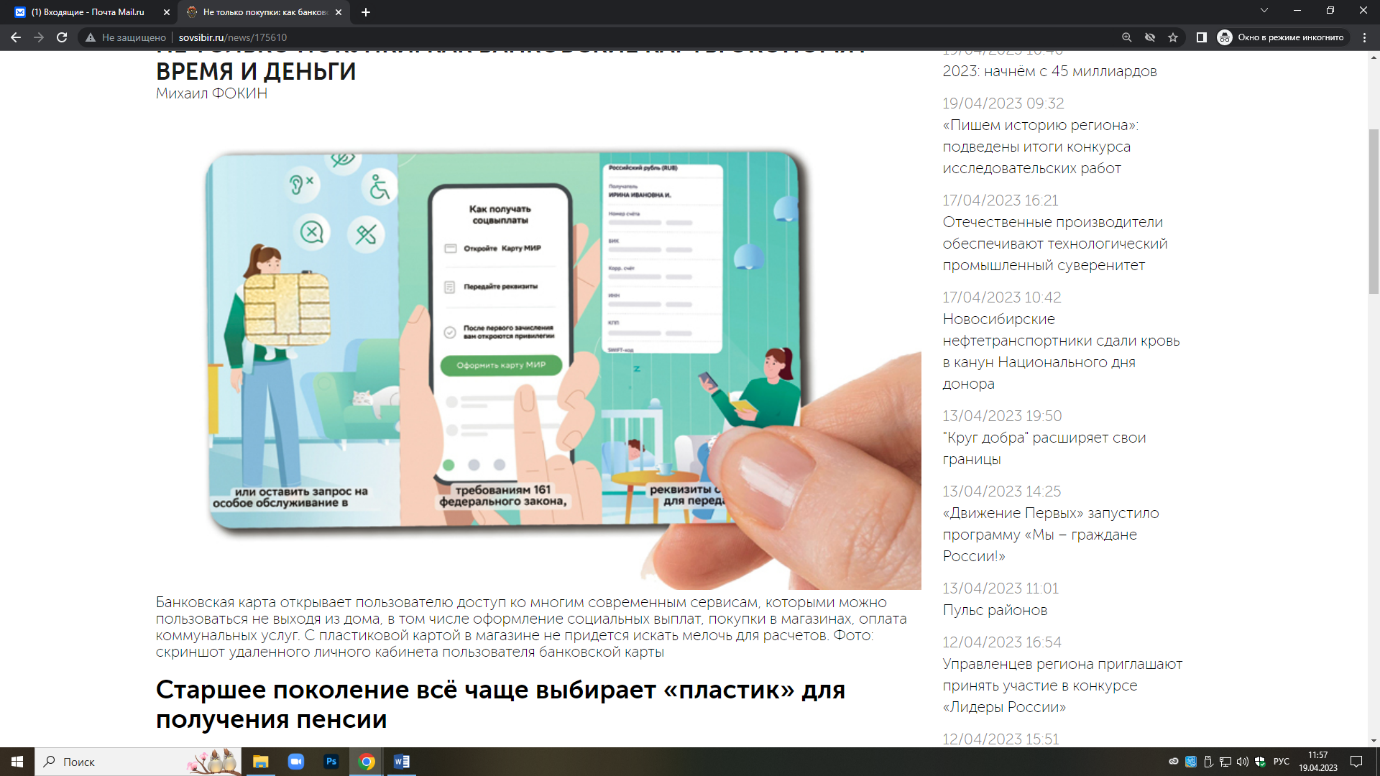 Старшее поколение все чаще выбирает «пластик» для получения пенсииС возрастом мы становимся более щепетильны в расходах, стараемся экономить, по возможности откладывать. Банковская карта — один из инструментов сбережения средств. И пенсионеры уже оценили безналичные расчеты, предпочитая карту банка обычному кошельку с купюрами и мелочью. Аналитики отмечают: все больше пенсионеров делают выбор в пользу банковских карт, ведь это удобнее, чем стоять в очереди в кассу, чтобы получить пенсию, или ожидать, пока тебе доставят деньги домой. Если примерно четверть населения России являются пенсионерами по возрасту — а это десятки миллионов человек, — то из них только 12 миллионов до сих пор получают пенсию наличными.По-прежнему человек, не пользующийся картой, может получить пенсию через Почту России (как в отделении, так и на дому) либо через альтернативные компании, которые доставляют деньги домой. Однако уже с 1 мая 2023 года вступит в силу новый федеральный закон, по которому работа альтернативных компаний, доставляющих пенсию на дом, будет прекращена. В результате чего ожидается рост нагрузки на почтовые отделения. Однако об увеличении количества почтальонов-доставщиков пенсии нет информации.— Чтобы получить карту, надо просто подать заявление на перевод пенсии в СберБанк, — делится опытом пенсионерка Евгения Николаевна Никифорова. — Мы пошли со старшей дочерью в ближайшее отделение банка, мне так было спокойнее, хотя можно было сделать это и на сайте госуслуг, и в МФЦ, а теперь еще и в Социальном фонде РФ. Я пользуюсь банковской картой более года — очень удобно, пенсия приходит день в день, никого не надо ждать.Нежелание человека в возрасте ждать и толпиться в очереди не единственная причина перехода большинства пенсионеров на карты. Так, например, наличные деньги можно потерять. Конечно, карточка тоже не застрахована от утраты, но ее можно моментально заблокировать в мобильном приложении или по телефону горячей линии, защитив свои средства.При расчетах безналичным путем у вас всегда есть требуемая сумма «до копеечки» — никакой сдачи не нужно — и отсутствует риск просчета или обмана. Кроме того, если пользоваться карточкой в магазине, то можно дополнительно накопить бонусы, получить скидку в супермаркетах или аптеках: один бонус равен одному рублю.В использовании банковских продуктов есть и еще один важный плюс, когда хочется подарить деньги или поддержать внука, который учится в городе, либо, наоборот, дети решили помочь матери деньгами. Раньше для этого пришлось бы идти на почту или в банк и тратить на это массу времени, а сейчас — моментальный перевод с карты на карту, причем без комиссии. Также при помощи банковской карты можно не выходя из дома заказывать лекарства и доставку продуктов, оплачивать коммунальные услуги.Как правило, банк, через который человек получает пенсию, предлагает клиенту пенсионного возраста вклады и кредиты на специальных условиях.— Карта СберБанка бесплатна в обслуживании для тех, кто получает на нее пенсию, — говорит Николай Шилов, управляющий Новосибирским отделением ПАО Сбербанк. — Банковская карта — это проверенное временем средство платежа, с ее помощью можно совершать покупки в привычных магазинах, получая дополнительные скидки и бонусы. Кроме того, для пенсионеров, оформивших карты, существуют вклады и кредиты на особых условиях.Михаил ФокинФокин, М. Не только покупки: как банковские карты экономят время и деньги / Михаил Фокин. – Текст : непосредственный // Советская Сибирь. – 2023, № 15 (27848) (12 апр.). – С. 13.«Неправильно, если очередь формируется втайне»Для обеспечения инфраструктурой одного участка требуется порядка трёх миллионов рублейКоличество льготников, которым бесплатно полагаются наделы, может увеличиться. Насколько реально муниципалитетам выполнить земельные обязательства перед гражданами, выясняют депутаты.В очереди на бесплатное предоставление земельных участков в Новосибирской области находится 37 841 человек, причем на перво- и внеочередное предоставление имеют право порядка 17 600 из них. Все эти люди относятся к льготным категориям граждан, и таковых в регионе определено 13. Например, в специализированный реестр включено порядка шести тысяч многодетных семей и 12 тысяч ветеранов боевых действий.В настоящее время в Законодательном собрании Новосибирской области на различных уровнях обсуждают вопросы обеспечения льготников земельными участками на безвозмездной основе. Так или иначе, но все сводится к тому, что без корректировок не обойтись.— Думаю, надо делать рабочую группу и менять правила выдачи этих участков. Насколько это возможно, пока не знаю, но если, допустим, у тебя многодетная семья, то будь любезен строить, а если не хочешь строить, то тогда бери, пожалуйста, компенсацию — ту, которую область сможет выплатить: 400, или 300, или 200 тысяч рублей, — представил свою позицию по данному вопросу на заседании комитета Законодательного собрания по аграрной политике, природным ресурсам и земельным отношениям Денис Субботин. — На будущее мы должны идти с четким опытом, с четким пониманием, чего делать нельзя.Если нет коммуникацийПо мнению председателя аграрного комитета Дениса Субботина, к распределению земельных участков в условиях сложившейся в стране непростой ситуации нужно подходить особенно взвешенно. На заседании в том числе уточняли, что застраивать полученную землю готовы не все.С точки зрения заместителя председателя комиссии Законодательного собрания Новосибирской области по взаимодействию с правоохранительными органами и противодействию коррупции Виталия Быкова, системность в решении задач по обеспечению участками льготных категорий граждан просматривается не всегда.— В частности, в Дзержинском районе несколько гектаров земли выделены под эти цели, а участки не выдаются, потому что нет коммуникаций, — возразил он в ответ на прозвучавшую на заседании комиссии информацию о том, что в Новосибирске подходящих земель нет.Одним из вариантов решения вопроса, направленным на снижение стоимости инженерного обустройства участков, может стать предназначение таковых не для строительства жилья, а для организации дач.Тем не менее к участку нужно будет проложить хотя бы автомобильную дорогу, и стоимость работ будет определяться ее протяженностью, напомнил депутатам заместитель руководителя департамента имущества и земельных отношений Новосибирской области Павел Комаров.Сделать дешевлеВ отличие, например, от Белгородской области, где бесплатными участками обеспечивают исключительно многодетные семьи, но зато и очередь отсутствует, в Новосибирской области установлено большое количество льготных категорий граждан. Конечно, в удаленных от центра местностях очереди тоже нет, так как граждане чаще всего согласны взять участок в Новосибирске и расположенном рядом Новосибирском районе. Об этом также напомнил Павел Комаров.А вот у депутата Якова Новосёлова мнение другое. Он уверен, что земля под бесплатные участки найдется, если в Новосибирском районе провести их структуризацию. Хорошо бы еще ознакомить депутатов с методикой расчета стоимости обустройства участков: вполне возможно, что для сопровождения земельных участков инженерными коммуникациями денежных средств понадобится гораздо меньше, чем заявлялось ранее.— Среди наших коллег есть строители, высококлассные профессионалы, и, по их мнению, это стоит если не на порядок, то все равно дешевле, — подчеркнул Яков Новосёлов.Депутат рассказал и о том, что ветераны боевых действий испытывают затруднения с получением необходимой им информации: «Они не могут понять, какая у них очередь, — сообщил Яков Новосёлов. — На «Госуслугах» эта информация по Новосибирской области закрыта. Людям приходится ходить по многочисленным кабинетам».Компенсации и ценыДепутаты признают, что правительство региона принимает возможные меры, чтобы обеспечивать льготные категории граждан земельными участками на безвозмездной основе. Так, в свое время в Садовом было выделено почти 800 участков.— Тем не менее проблема не потеряла актуальности, — уверен председатель комиссии области по взаимодействию с правоохранительными органами и противодействию коррупции Александр Шпикельман. — Очень большая очередь льготников. Чтобы эту очередь уменьшить, правительство рассматривает несколько участков возле Новосибирска: в Искитимском, Колыванском, Мошковском, Новосибирском районах. Эти земли нужно обеспечить инфраструктурой. Сколько это стоит? Названа цена — порядка трех миллионов для одного выделенного участка. Депутаты решили эту цену посмотреть, проверить. Также мы обсуждали компенсационные выплаты в случае, если участок не предоставляется: по нашему мнению, размер выплат недостаточен, потому что рыночные цены на землю значительно выше.В результате дискуссии было принято решение создать рабочую группу, которая проведет детальный анализ всех тонкостей этого, как выяснилось, неоднозначного вопроса.— Думаю, рабочая группа, которую возглавит Яков Борисович Новосёлов, разберется, — отметил Александр Шпикельман. — Вопрос совершенно простой — информированность каждого очередника. Неправильно, если очередь формируется втайне, это должно быть публичной информацией. Надеюсь, что нам удастся решить поставленные нашими избирателями вопросы.КОММЕНТАРИЙЕлена Тырина, депутат Законодательного собрания Новосибирской области:
— Это стратегическое решение — предоставить первоочередное право на выделение земли бойцам специальной военной операции и членам их семей. Мы увеличиваем категории льготников. А может, пересмотреть тогда стратегию развития Новосибирской области? Сегодня есть потребность в почти 38 тысячах земельных участков. Мы, очевидно, понимаем, что эта потребность в ближайшее время вырастет. Стратегия Новосибирской области должна включать в себя развитие территорий, почему бы в ней не предусмотреть предоставление земельных участков? Может, запланировать субсидии муниципальным образованиям на межевание земли? Я сталкивалась с такой проблемой по обращениям избирателей, что даже когда земельные участки есть, муниципалитет говорит, что нет средств на межевание.Наталья ИвановаИванова, Н. «Неправильно, если очередь формируется втайне» / Наталья Иванова. – Текст : непосредственный // Советская Сибирь. – 2023, № 16 (27849) (19 апр.). – С. 22.Оформить онлайнЖителям Новосибирской области стало доступно оформление электронных медицинских свидетельств о рождении.По словам министра цифрового развития и связи Новосибирской области Сергея Цукаря, в первом квартале жители региона оформили онлайн более 10,5 тысячи заявлений на предоставление пособия на ребенка, почти 3,6 тысячи заявлений на компенсацию части родительской платы за присмотр и уход за детьми, более 1,6 тысячи заявлений на предоставление многодетным семьям ежегодной денежной выплаты на покупку одежды для школьников.Достигли и превысили показатель в 40% по предоставлению электронных массовых социально значимых услуг населению Искитим, Краснозерский, Северный, Усть-Таркский, Тогучинский районы.Среди новых услуг, доступных жителям Новосибирской области, - получение электронного медицинского свидетельства о рождении. Оно оформляется на портале «Госуслуги» в разделе «Семья» - «Регистрация рождения». К сервису подключены все родильные дома региона. Первый заместитель губернатора Юрий Петухов дал поручение региональному министерству здравоохранения усилить деятельность по выдаче молодым мамам электронных справок о рождении, активно вовлекать в работу главных врачей роддомов, представителей ЗАГС.Оформить онлайн. – Текст : непосредственный // Ведомости Законодательного Собрания Новосибирской области. – 2023, № 15 (1897) (12 апр.). – С. 24.Праздники – без огонькаНа каком расстоянии от дачи можно развести мангал, а на каком — сжечь мусор?Весна в этом году немного задерживается, поэтому особый противопожарный режим (ОПР) на всей территории региона будет установлен с 24 апреля по 15 мая (в прошлом году — с 15 апреля по 10 мая). Об этом сообщил начальник ГУ МЧС России по НСО Виктор Орлов. Именно на этот период придутся большие майские выходные, когда люди выезжают на природу и дачные участки. Но ОПР предусматривает и дополнительные требования безопасности, которые связаны с сезонным увеличением количества природных пожаров по причине неосторожного обращения с огнём, в том числе при сжигании мусора. В этот период запрещено: посещать лес (за исключением тех, кто там работает); использовать мангалы и иные приспособления для тепловой обработки пищи с помощью открытого огня; разводить костры, сжигать мусор, траву и листву на придомовых территориях частных жилых домов, на территориях садоводческих и огороднических товариществ.1 марта 2023 года в России изменились требования противопожарной безопасности: минимальное расстояние от источника огня до любой постройки — дома, бани, сарая —15 метров (было 50); минимальное расстояние до любого строения в случае сжигания мусора в закрытой ёмкости — 7,5 метра; мангал разрешено устанавливать на расстоянии не менее 5 метров от любых построек.Можно сжигать на дачных участках:• скошенную траву, листья, ветки;• пиломатериалы без краски и лака;• изделия из бумаги и картона; пищевые отходы.Категорически нельзя:• резину;• лакокрасочные изделия.При нарушении требований пожарной безопасности гражданину выносится предупреждение либо накладывается штраф в размере 5–15 тысяч рублей. Если требования нарушены в условиях ОПР, то штраф для граждан составит 10–20 тысяч рублей. Если в результате нарушения возник пожар, было уничтожено или повреждено чужое имущество, причинён лёгкий или средний вред здоровью человека, штраф увеличивается до 40–50 тысяч рублей.Виталий ЗЛОДЕЕВЗлодеев, В. Праздники – без огонька / Виталий Злодеев. – Текст : непосредственный // Ведомости Законодательного Собрания Новосибирской области. – 2023, № 16 (1898) (19 апр.). – С. 14.Стало больше жалоб на судебные решения и не толькоВ регионе необходимо создать центр, куда стекалась бы информация по всем участникам СВО, а не исключительно по мобилизованнымБолее 3,3 тысячи вопросов задали жители области региональному уполномоченному по правам человека в Новосибирской области. В 664 случаях права граждан были восстановлены. Чтобы защищать интересы земляков от произвола разного рода недобросовестных чиновников и исполнителей разного ранга и полномочий, омбудсмену нужны помощники на местах.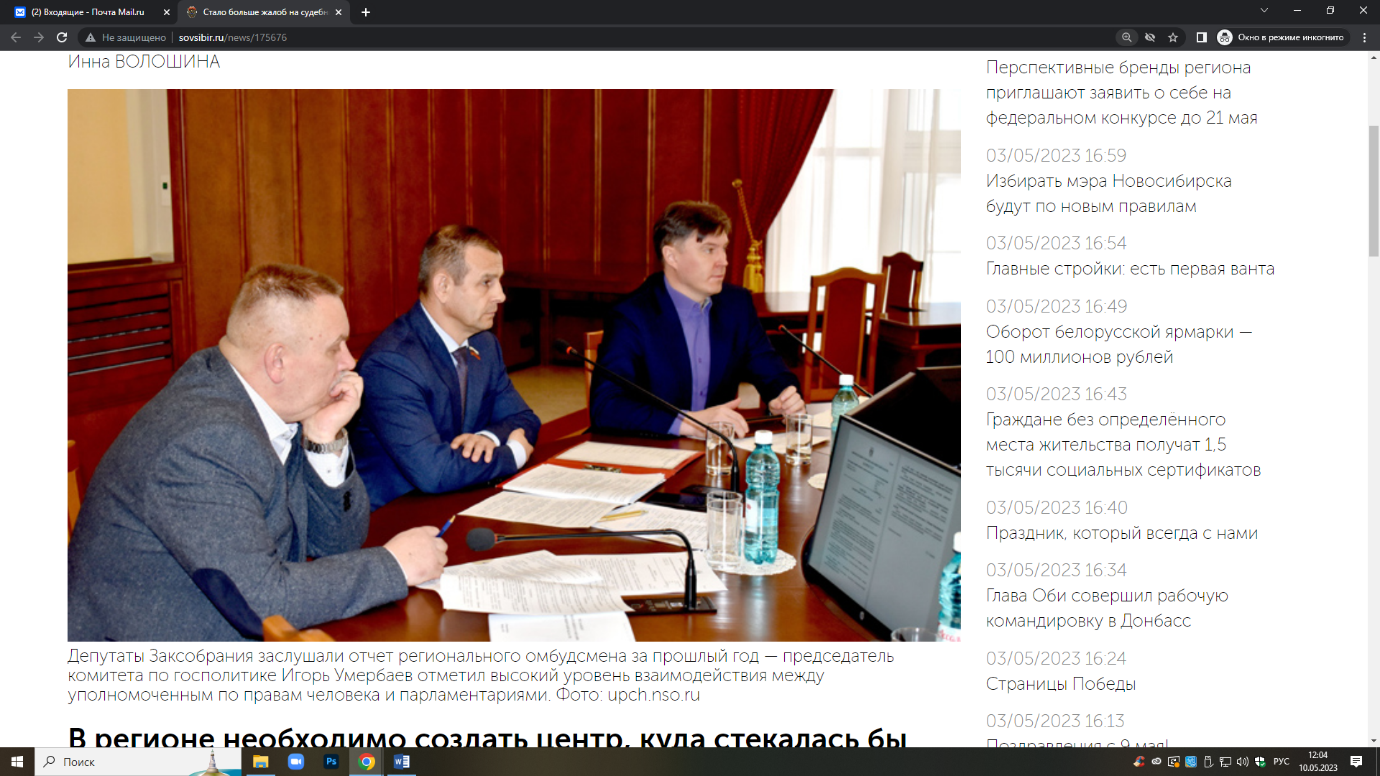 Отчет за прошлый год от уполномоченного по правам человека Нины Шалабаевой члены комитета по госполитике Законодательного собрания выслушали с большим вниманием. Цифры там прозвучали серьезные: 2022 год выдался во всех отношениях непростым, омбудсмен получила 3295 обращений граждан, из которых было рассмотрено 3319. Как меняется спектр проблем, в решении которых люди просят помощи у правозащитника?— В 2022 году почти втрое уменьшилось количество обращений в интересах подозреваемых, обвиняемых, осужденных, из мест лишения свободы и освободившихся. От них поступило 335 обращений, что составляет более 10 процентов от общего количества, — отметила Нина Шалабаева. — Для сравнения: в 2021 году было рассмотрено 1040 таких обращений. Из учреждений ФСИН других субъектов поступило 15 обращений. Ежегодно снижается количество жалоб на органы исполнения наказаний. Одна из причин: за период 2014–2022 годов произошло сокращение практически в два раза количества граждан, находящихся в учреждениях уголовно-исправительной системы. Практически вдвое снизилось количество жалоб на медицинские организации и отделения Социального фонда России, однако отмечен рост жалоб на судебные органы и решения суда.Опыт мобилизации был утраченУполномоченный по правам человека подчеркнула, что прошедший год для нашего народа стал годом очень тяжелых испытаний. В феврале началась специальная военная операция, а в сентябре и октябре прошла частичная мобилизация. За 2022 год на военкоматы, призывные комиссии, органы военного управления, военные части в адрес омбудсмена поступило 423 жалобы, 364 из них — по вопросам частичной мобилизации.— Часть обращений связана с прохождением военной службы, часть — с обеспечением мобилизованных, размещенных на территории Новосибирского военного училища, часть — по вопросам предоставления отсрочки от прохождения военной службы, — рассказала омбудсмен. — Мобилизация в нашей стране не проводилась более 80 лет, опыт ее проведения утрачен. Было много ошибок и неразберихи, особенно на начальном этапе. Но ситуацию удалось нормализовать.Нина Шалабаева обратилась к членам комитета по госполитике с предложением организовать в регионе учет всех участников специальной военной операции, чтобы они могли получать меры поддержки. По ее словам, сегодня из поля зрения властей выпали целые категории фронтовиков: добровольцы, участники ЧВК, новосибирцы, подписавшие контракт в других регионах, сотрудники силовых структур, МЧС, Росгвардии, а также гражданские служащие — врачи, строители и так далее.Долго на общественных началах не работаютЗампредседателя комитета по госполитике Александр Щербак поинтересовался, каковы перспективы развития института общественных помощников омбудсмена в районах области. Нина Шалабаева ответила, что она обращалась к главам районов с просьбой порекомендовать подходящие кандидатуры, но, к сожалению, далеко не все из них могут длительное время работать с людьми, тем более на общественных началах.Депутат Виталий Новосёлов задал вопрос, как обстоят дела с правами человека в изоляторах временного содержания, где люди порой находятся год и больше. Омбудсмен ответила, что претензий к СИЗО, которых у нас в регионе три, у нее немало. Особенно к тому, который находится в Куйбышеве. Но и тут есть меры воздействия.— Я никогда не предупреждаю о своем визите, и некоторое время назад посетила изолятор в Куйбышеве. Там были ужасные условия: антисанитария, грязь, отвратительный запах, плохое освещение, — рассказала Нина Шалабаева. — Мне говорили: а что вы хотите, это старая царская тюрьма. Я дала им полтора года на исправление недостатков, и теперь там хорошие условия.Председатель комитета Заксобрания по госполитике Игорь Умербаев поблагодарил Нину Шалабаеву за проделанную работу по налаживанию тесного плодотворного взаимодействия и сотрудничества как с комитетом, так и непосредственно с депутатами регионального парламента и предложил принять полученную информацию к сведению.Инна ВолошинаВолошина, И. Стало больше жалоб на судебные решения и не только / Инна Волошина. – Текст : непосредственный // Советская Сибирь. – 2023, № 17 (27850) (26 апр.). – С. 11.«Черный рынок мы поддерживать не будем»Как и какую помощь можно получить от государства начинающему сельскому предпринимателю, который намерен развить настоящий бизнес из личного подворья и работать «вбелую» 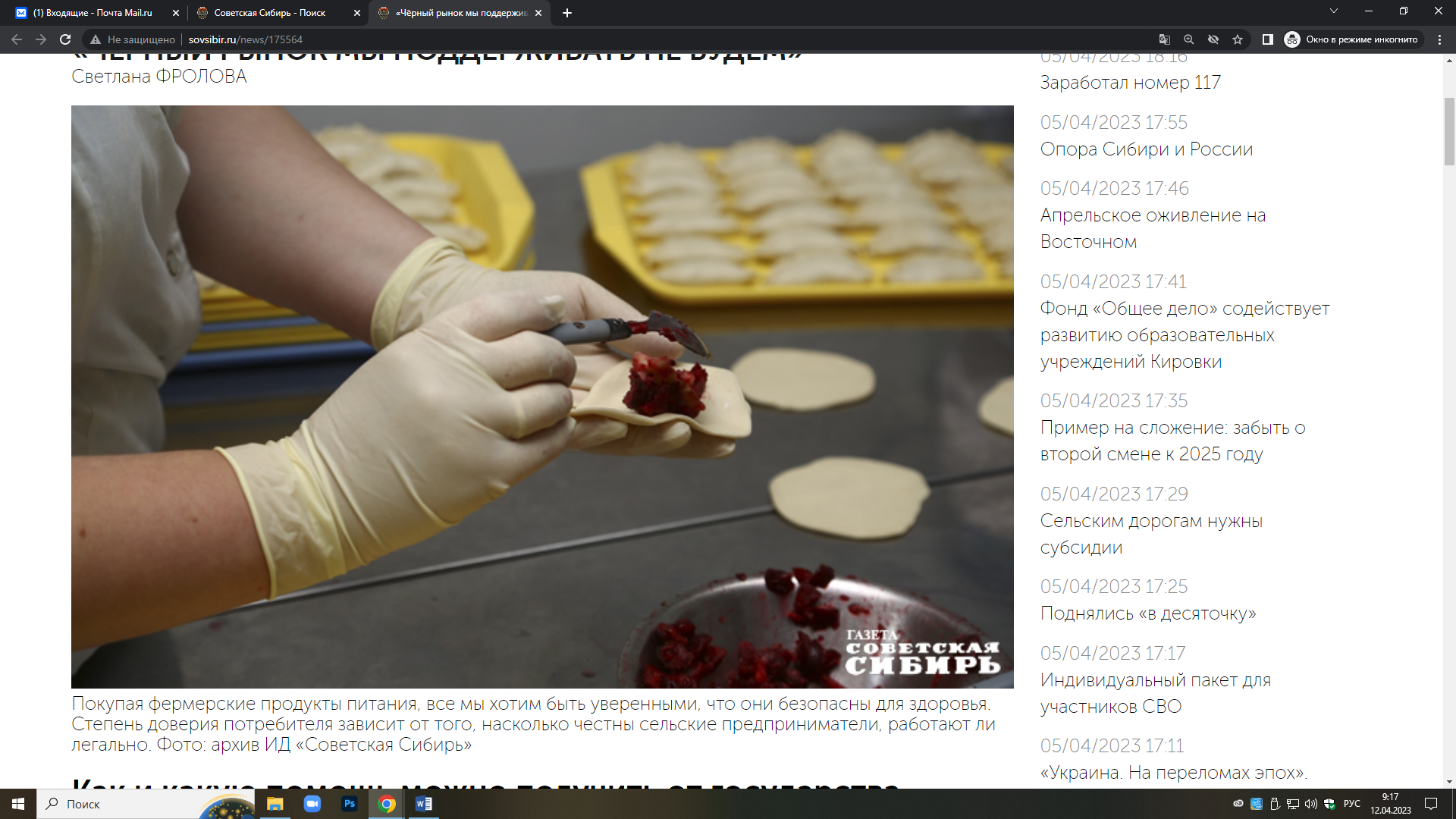 В Новосибирской области сформировалась очень сильная армия фермеров: 400 сельскохозяйственных организаций, и более двух тысяч — это крестьянско-фермерские хозяйства. 320 тысяч личных подсобных хозяйств вовлечены в сельхозкооперацию — путь, который может принести успех, но он не единственный в решении проблем на старте бизнеса. С чем сталкиваются агропредприниматели и почему часть из них не хотят «светиться» официально?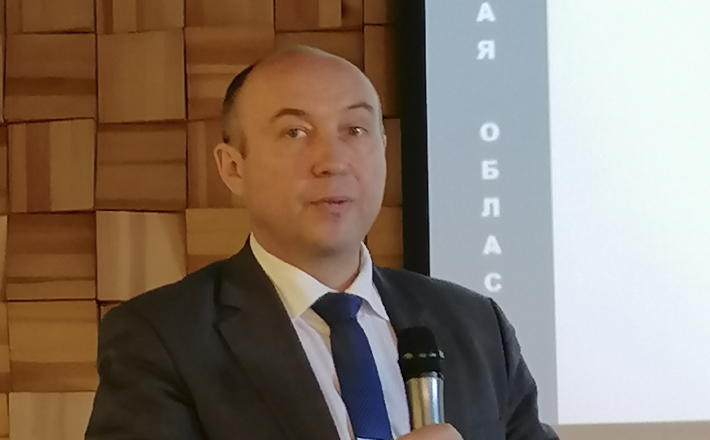 По словам Андрея Шинделова, заместителя областного министра сельского хозяйства, в этом году перед агрокомплексом региона поставлены амбициозные планы: количество новых членов кооперации должно вырасти в несколько раз. Эта задача в том числе стала поводом для серьезного разговора власти и сельских предпринимателей.Сначала деньги в помощь, потом — результатНакануне посевной в Новосибирске при поддержке министерства промышленности, торговли и предпринимательства области состоялся форум «Ритейл-2023: новые вызовы — новые возможности в интересах покупателей». О событии «Советская Сибирь» писала в минувшем номере, в том числе о фермерских продуктах на прилавках: какие проблемы возникают и почему не все «деревенское» мясо-молоко на самом деле произведено в деревне. Проблемы агропредпринимателей призваны решить те меры господдержки, которые предлагает правительство области. Как отметил участвовавший в форуме замминистра сельского хозяйства Андрей Шинделов, помощь оказывается по многим направлениям.— Это действительно самый верный путь, когда ЛПХ объединяются в сети по кооперации, по сбыту своей продукции, получают какие-то дивиденды, господдержку, — считает замглавы минсельхоза. — Мы нацелены на усиление кооперации. За 10 лет с того момента, когда фермерские хозяйства начали вставать на ноги и укрепляться по посевным площадям, по поголовью, по производству мяса и молока, они внесли большой вклад в производство продукции растениеводства и животноводства в общей копилке Новосибирской области. Все это работает на продовольственную безопасность нашей страны в целом. Потребность в господдержке есть, она идет на все виды деятельности как из федерального бюджета, так и из областного — на 2023 год в целом предусмотрено свыше 5,3 миллиарда рублей, это более 40 направлений.В связи с новыми вызовами в 2023 году правительство региона даже пошло на то, чтобы изменить формулировку: теперь предприниматели могут рассчитывать именно на финансовое обеспечение затрат, а не на их возмещение по факту производства молока и содержания племенных животных.— То есть бизнес получает финансовые средства изначально, заранее, для того чтобы вложить их в посевную и производство, а потом уже отчитываться. Не так, как было ранее — сначала понести затраты, а затем по этим затратам получать возмещение. Это правильный и реальный шаг навстречу сельхозтоваропроизводителям, — уточнил Андрей Шинделов.Поддержка на реанимацию «заброшки»Некоторые сельские предприниматели впервые узнали на форуме, что, например, есть возможность возмещения затрат на строительство и ремонт объектов социально-инженерного обустройства сельхозпроизводства.— Возможно, никто из сидящих здесь (фермеров и ЛПХ — Прим. ред.) этой поддержкой не воспользовался, но агропредприятия идут на это. То есть даже возмещаются затраты на то, чтобы построить зернодом, твердую площадку для переработки сельхозпродукции, сделать внутри своего предприятия водопровод, скважину, — отметил замминистра. — Это достаточно широкий спектр господдержки для сельхозтоваропроизводителей. Кроме того, очень сейчас востребованное направление — вовлечение в оборот сельхозугодий, ранее выведенных, то есть культуртехнические мероприятия. И по этому направлению тоже у нас очень хорошая господдержка в этом году — лимиты порядка 63 миллионов, но востребована пока только половина. То есть, вовлекая в оборот новые земли, вы также можете получить до 50 процентов возмещения затрат. Сейчас у нас только восемь предприятий подали запрос по этому направлению, но площади, которые они вводят, разнятся от 800 до двух тысяч гектаров.Гранты — по потребностям— Если в минувшие годы фермер мог получать максимум три миллиона господдержки по направлению «Растениеводство», по животноводству — четыре миллиона, а если вступает в кооператив, то максимально шесть миллионов рублей, то сейчас лимит этого гранта по направлению «Агростартап» увеличен до восьми миллионов, — сообщил Андрей Шинделов. — Со следующего года все грантозаявители могут уже претендовать на такой размер гранта. Одно из условий: 10 процентов должно составлять реальное софинансирование со стороны грантополучателя. Не какой-то там договор от соседа, что он предоставит, или трудовое участие, а ваши живые деньги, которые находятся на счете, или кредитные средства. Также условие — предоставление функционирующего бизнес-плана, который может быть реализован. В 2023 году по этому направлению у нас было выделено государством порядка 39 миллионов. При целевом показателе было девять грантополучателей, заявителей было значительно больше. Значит, интерес есть, лимит полностью израсходован, то есть сейчас уже предназначен к распределению — перечислению на расчетные счета грантозаявителей, которые победили в конкурсе. Теперь их задача — открыть ИП, зарегистрировать расчетный счет, заключить соглашение с минсельхозом и получить средства для развития своего КФХ.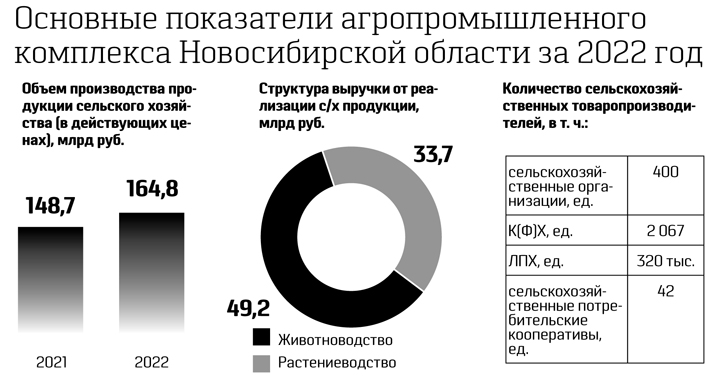 Еще один грант, «Семейная ферма», — для тех предприятий, которые уже стали на ноги.— Здесь максимальное финансирование может быть до 30 миллионов, — комментирует чиновник. — Кому-то пять миллионов нужно, кому-то — семь или 15. Но одно из условий также реальное софинансирование собственных средств — 40 процентов. То есть 30 миллионов вы заявляете, условно, на развитие семейной фермы или животноводческого комплекса — 20 миллионов вы должны вложить сами.Далее, грант на развитие материально-технической базы кооператива.— Одна из современных тенденций в ЛПХ: даже сдавая свою продукцию в кооператив, кооператив будет получать возмещение понесенных затрат. Они идут отдельной строчкой. И, конечно же, это будет для вас более приемлемой ценой по сбыту продукции — это поддержка кооперации. Для того чтобы поддержать материальную базу, вы можете максимально получить 70 миллионов рублей. По гранту можно получить достаточно широкий спектр оборудования, строительных работ, приобретать земельные участки.Почему послабления в интересах всех?Как же упростилась жизнь для грантополучателей в этом году? В первую очередь она упростилась в плане создания рабочих мест. Теперь об этом заботиться почти не нужно.— Например, раньше на каждые три миллиона гранта требовалось создать одно рабочее место. Порой для мелкого хозяйства, которое только вступает в свою деятельность, это было достаточно сложно. Сейчас нужно одно рабочее место создать на 10 полученных миллионов. Это большое облегчение для наших аграриев, — сообщил Андрей Шинделов.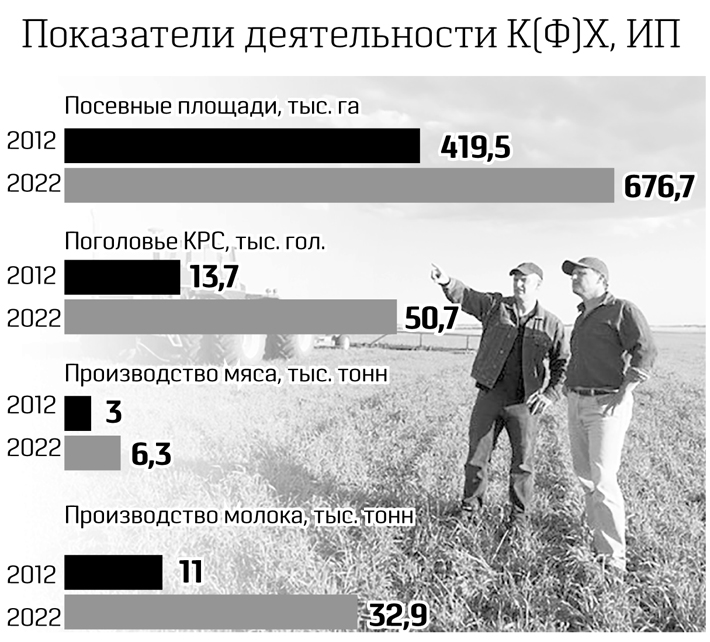 При этом тут же оговорился, что чем больше фермер создает рабочих мест, тем это более выгодно для государства.— Это значит, что чем эффективнее ваше предприятие, чем более развитую вы создаете инфраструктуру, тем выше социальная защищенность на селе; это один из критериев для получения гранта — количество рабочих мест, которые вы создаете. Кроме того, имеет значение, какое количество ЛПХ или других форм деятельности в сельском хозяйстве вы вовлекаете в сельхозкооперацию. Это тоже идет в копилку государству и тоже оценивается конкурсной комиссией как ваш вклад в общегосударственный интерес.С государством нужно работать честно и прозрачно— Мы ратуем за то, чтобы все работали легально, платили налоги, — подчеркнул замминистра. — Почему, сдавая молоко «вчерную», по неофициальным схемам, кто-то продолжает пользоваться инфраструктурой государства, а налоги при этом не платит? Другой предприниматель платит налоги и таким образом участвует в содержании этой инфраструктуры, честно проходит все федеральные государственные информационные системы, то есть работает «вбелую». Далее, мы должны получать качественное, здоровое молоко. Как мы можем принять молоко у того товаропроизводителя, который не прошел оценку, пустить его в торговую сеть? Кто на себя возьмет риски? Приведу пример. Когда сельхозпроизводители проводили обработку рапса, пчелы некоторых пасечников погибли, но когда начали разбираться, оказалось, что большинство пострадавших пасечников официально не зарегистрированы: непонятно, где пасеки находятся, ни ветеринарного паспорта, ни регистрации. Легализация, честная работа и безопасность продукции в приоритете для государства. Черный рынок, нелегальный сбыт продукции мы поддерживать не будем.Светлана ФроловаФролова, С. «Черный рынок мы поддерживать не будем» / Светлана Фролова. – Текст : непосредственный // Советская Сибирь. – 2023, № 14 (27847) (05 апр.). – С. 6-7.Шире кругУвеличится ли число получателей субсидий на ЖКУ в Новосибирской области?В 2022 году жители всех без исключения регионов России ощутили заметный рост тарифов на жилищно-коммунальные услуги — в среднем на 9%. Причём повышались они дважды — в июле и декабре. Тарифы выросли на отопление, горячую и холодную воду, водоотведение, вывоз мусора и газ. Со своей стороны, власть вводит компенсационные меры, назначая определённым категориям граждан субсидии на оплату «коммуналки», но насколько они достаточны и как их можно расширить? В этом вопросе 14 апреля разбиралась рабочая группа под председательством депутата заксобрания НСО Евгения Шаблинского, а поводом для этого послужил запрос к депутатам от ассоциации «Союз экологов и аудиторов жилищно-коммунальной сферы». 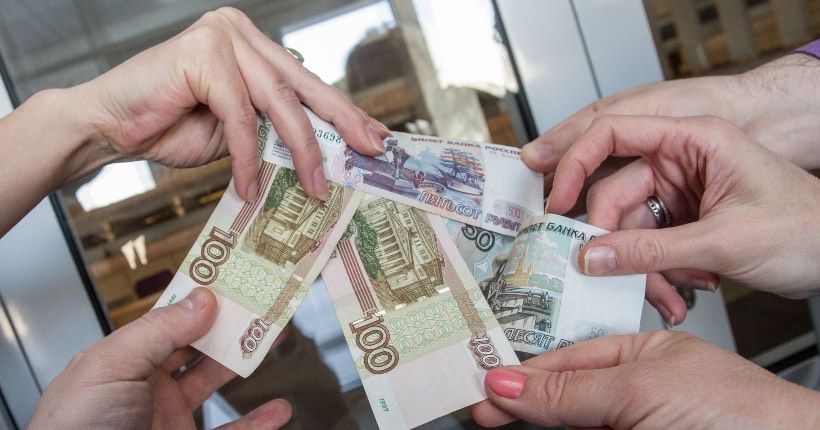 Единого федерального уровня предельно допустимой доли от доходов, которая идёт на оплату жилищно-коммунальных услуг, фактически нет. Точнее, он установлен в 22%, но у субъектов есть право самостоятельно снижать эту величину, если возможности их бюджетов позволяют им компенсировать разницу. В Москве, например, она составляет 10%, в Санкт-Петербурге — 14%, а в Новосибирской области — 16% для семей, в которых общий доход двух супругов не превышает двух прожиточных минимумов (для остальных семей — те же 22%).— В августе 2021 года в Госдуму внесён законопроект с предложением установить на федеральном уровне максимально допустимую долю собственных расходов граждан на оплату жилого помещения и коммунальных услуг в совокупном доходе семьи в размере 15 процентов. Правовое управление аппарата Госдумы подготовило заключение, что выделение финансов из бюджета может осуществляться только с начала очередного финансового года. Я считаю, что заксобрание могло бы проголосовать за внесение изменений в бюджет уже текущего года, и мы бы изменили этот индекс, — отметил Евгений Шаблинский.Как сообщила заместитель начальника управления организации социальных выплат министерства труда и социального развития Новосибирской области Елена Половникова, сейчас численность получателей субсидий на оплату коммунальных услуг в регионе составляет 20 152 человека. Из них у 7 776 человек доходы ниже прожиточного минимума.-----------------------------------------------------------------------------------------------------------------Если коэффициент доли доходов, которая идёт на оплату ЖКХ, в Новосибирской области понизить с 16 до 15%, число получателей субсидии должно прирасти незначительно — не более чем на 600 человек.-----------------------------------------------------------------------------------------------------------------В 2023 году на субсидирование граждан из бюджета будет потрачено порядка 430 млн рублей, то есть, по словам начальника управления бюджетной политики в сфере социальных услуг и социальной защиты населения министерства финансов и налоговой политики региона Антона Уточкина, на каждого получателя в среднем придётся по 1,5–1,7 тысячи рублей.Евгений Шаблинский поднял и ещё один вопрос: каким образом оформляется субсидия и возможно ли на региональном уровне сделать так, чтобы её получатели не тратили много времени, собирая нужные справки и документы. В эпоху всеобщей цифровизации вряд ли нет возможности ввести для этого соответствующую кнопку на «Госуслугах». В минтрудсоцзащиты с этим согласны, но пока вынуждены работать по-старому — из-за несогласованности действий с миграционной службой.Подводя итоги совещания, Евгений Шаблинский отметил, что к вопросу о расширении списка получателей субсидии можно будет вернуться в конце 2023 года.КОММЕНТАРИЙЕвгений ШАБЛИНСКИЙ, член комитета заксобрания по строительству, ЖКК и тарифам:— Мы с коллегами подготовим письмо в Москву депутатам Госдумы, которые предложили изменить список получателей субсидий. Если дума не примет соответствующие поправки в законодательство, мы можем попробовать просчитать это новшество на региональном уровне. Если возможность есть — надо ей воспользоваться. Наш областной парламент может оперативно проголосовать по внесениям изменений в бюджет, и в итоге круг получателей субсидии расширится уже сейчас.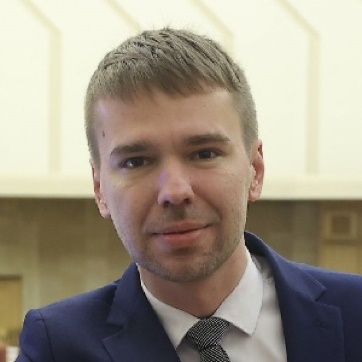 Алексей ЗАВЬЯЛОВ | Фото Валерия ПАНОВАЗавьялов, А. Шире круг / Алексей Завьялов. – Текст : непосредственный // Ведомости Законодательного Собрания Новосибирской области. – 2023, № 17 (1899) (26 апр.). – С. 13.